Выставка осенних поделок «Дары Осени». Работа с родителями в группе «Солнышко»Таинственная принцесса Осень возьмет в свои руки уставшую природу, оденет в золотые наряды и промочит долгими дождями. Осень успокоит запыхавшуюся землю, сдует ветром последние листья и уложит колыбель долгого зимнего сна. (И. Соколов - Микитов)В нашем детском саду наряду с традиционными формами взаимодействия с родителями (собрания, беседы, наглядная информация, праздники), уже несколько лет организуются выставки семейного творчества. Дети с радостью откликаются на объявление сделать поделки. И по утрам можно заметить, как ребята гордо шествуют к саду, держа красивое панно или картину, сделанные из природного материала.С 20 сентября по 10 октября проходила выставка осенних поделок из овощей, фруктов и природного материала. Выставка получилась замечательная, на разный вкус и цвет: аппликации из листьев, поделки из овощей и фруктов, интересные зверята из шишек и т.д. Несомненно, видно, что все поделки сделаны с душой. Очень оригинальные работы, удивляет разнообразие и творческий подход к работам, кажется, что никогда не иссякнет фантазия детей и их родителей. Они поражают своей неповторимостью и яркостью. Полюбуйтесь замечательные поделки, сделанные руками наших детей и их родителей.Наши руки – не для скуки!Всё умеют делать руки!Интересные делаОсень детям принесла!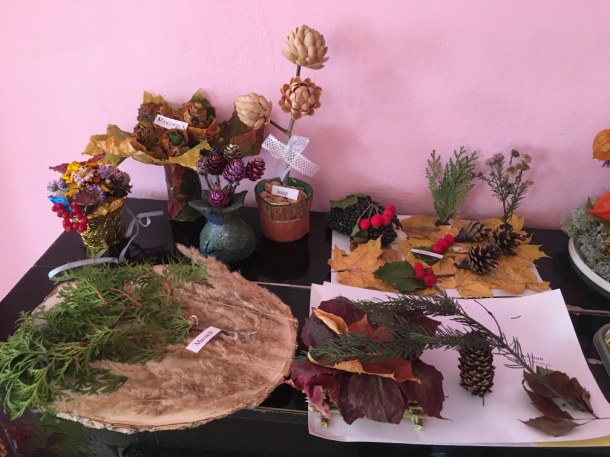 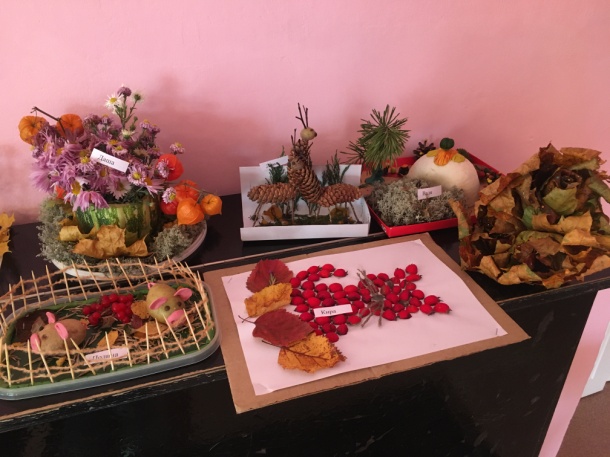 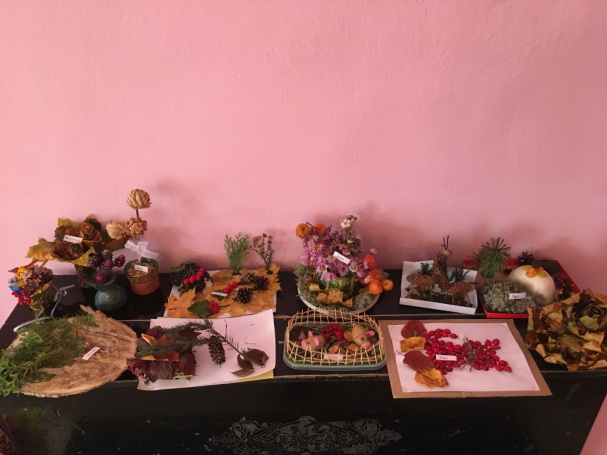 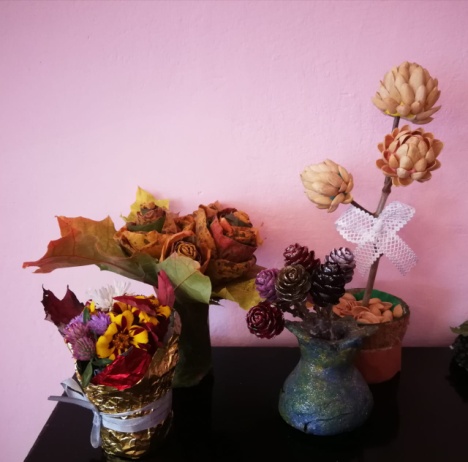 